ПОЛОЖЕНИЕsIBERIAN pOWER sHOW 202008 – 09 марта 2020г.КрасноярскI. Общие положения1.1. Настоящий Регламент определяет порядок организации и проведения турнира по бодибилдингу Siberian Power Show 2020.1.2.  Настоящий Регламент составлен согласно:- Правил вида спорта «бодибилдинг» ФББР.1.3. Цели и задачи:- развитие бодибилдинга и его дисциплин в Российской Федерации;- повышение спортивного мастерства спортсменов;- выявление сильнейших спортсменов.1.4. Запрещено оказывать противоправное влияние на результаты соревнований (Ст.26.2 329-ФЗ).II. Сроки и место проведенияСоревнования проводятся  в городе  Красноярске. Сроки проведения: 07-10 марта 2020 года. День приезда – 07.03.2020г. День отъезда – 10.03.2020г.Приём стартовых и членских взносов, комиссия по допуску (взвешивание/измерения роста) 07.03.2020 с 16-00 до 21-00.Место проведения соревнований – Спортивный комплекс МВДЦ «Сибирь» по адресу: ул. Авиаторов, 19.Проживание:         -   гостиница «Сибирь» по адресу: ул. Авиаторов, 19         - гостиница «Амакс» Сити Отель по адресу: ул. Матросова, 2 (20 минут до места проведения).Контактное лицо по размещению в гостиницах  - Гвозденко Татьяна, тел. 8(913)172-85-01.Заключительный банкет:  Бар «ЧЕ почём» по адресу: ул. Карла Маркса, 95, к.1.III. Организация и руководство соревнованиямиОбщее руководство организацией соревнований осуществляют:- Федерация бодибилдинга России (ФББР);- РОО «Федерации бодибилдинга Красноярского края»;Непосредственное руководство осуществляют ГЛАВНАЯ СУДЕЙСКАЯ КОЛЛЕГИЯ ФББР.IV. Требования к участникам соревнований        4.1. К участию в Соревнованиях допускаются спортсмены:      В дисциплинах по бодибилдингу: -  ЮношИ (2004 – 2002 г.р.),  юниоры (2001 – 1997 г.р.) – все в абсолютных категориях; МАСТЕРА (мужчины 1980 г.р.  и ранее) абсолютная категория; МУЖЧИНЫ (1996 г.р. и ранее) в  категориях: 80 кг, 90 кг,100 кг, св.100кг и в абсолютном первенстве.      В дисциплинах по классическому бодибилдингу: юниорЫ (2001 – 1997 г.р.) - абсолютная категория; ЖЕНЩИНЫ - абсолютная категория; мужчинЫ (1996 г.р. и ранее) в  категориях: 180см, св.180см и в абсолютном первенстве.           В дисциплинах по фитнесу: дЕВОЧКИ: до 7 лет (2013 - 2014 г.р), до 11 лет (2012 - 2009 г.р.) и до 15 лет (2008 – 2005 г.р); ЮНОШИ до 15 лет (2014 – 2005 г.р.); юниорки и Юниоры (2001 – 1997 г.р.) ; мужчинЫ и женщинЫ (1996 г.р. и ранее) – все в абсолютных категориях.       В дисциплинах по бодифитнесу: юниоркИ (2001 – 1997 г.р.); МАСТЕРА (женщины 1985 г.р. и ранее) – все в абсолютных категориях; женщинЫ (1996 г.р. и ранее) в категориях: 163см, 168 см, свыше 168 см и в абсолютном первенстве.      В дисциплинах по фитнес-бикини: ЮНИОРКИ 16 - 20 лет (2004 – 2000 г.р.) абсолютная категория; ЮНИОРКИ 21 – 23 года (1999 – 1997 г.р.) до 166см св 166см и в абсолютном первенстве; МАСТЕРА (женщины 1985 г.р. и ранее) в категориях: 166см, св.166см и в абсолютном первенстве (в том случае, если будет заявлено более 15 участниц, если менее – то в абсолютной категории); ЖЕНЩИНЫ (1996 г.р. и ранее) в  категориях: 158см, 160см, 162см, 164см, 166см, 169см, 172см, св.172см и в абсолютном первенстве (в том случае, если будет заявлено более 10 участниц, если менее – то возможно объединения категорий). Соревнования в дисциплине фитнес-бикини пройдут 09.03.2020, воскресенье (см.подробное расписание на сайте www.siberianpowershow.ru).    В дисциплинах по пляжному бодибилдингу (men’s physique): ЮНИОРЫ (2002 – 1997 г.р.); МАСТЕРА (мужчины 1980 г.р. и ранее) – все в абсолютных категориях; МУЖЧИНЫ (1996 г.р. и ранее) в категориях: 173см, 179см, св. 179см и в абсолютном первенстве.    В дисциплинах по классик физик (classic physique):МУЖЧИНЫ в категориях: 180см, св.180см и в абсолютном первенстве.    Атлетический бодибилдинг (muscular physique)  –  МУЖЧИНЫ - абсолютная категория.    Фит-модель – ЖЕНЩИНЫ в категориях: 166см и св.166см и в абсолютном первенстве.      Велнес-фитнес – ЖЕНЩИНЫ в категориях: в абсолютном первенстве.Количество категорий может быть пересмотрено судейской коллегией в зависимости от количества заявленных участников. Если менее 5 спортсменов в одной категории, категории будут объединены со следующей более тяжелой (либо легкой) весовой категорией/ более высокой (либо низкой) ростовой категорией.      Всего: 48 категорий и 8 абсолютных первенств.        4.2. Юноши, юниоры и юниорки могут соревноваться в старших возрастных группах своих номинаций, если они заняли I – X места в весовых или ростовых категориях своих возрастных групп. Исключения: пляжный бодибилдинг – I-X место и фитнес-бикини – I-X место (те же условия и для фитнес-бикини-мастера).        4.3. Каждый спортсмен может участвовать в нескольких номинациях ТОЛЬКО для номинаций: пляжный бодибилдинг и атлетический бодибилдинг,  фит-модель и велнес-фитнес. (участие в дополнительной категории допускается при оплате дополнительного стартового взноса 1500руб).       4.4. Для участия в Соревнованиях спортсмен должен достичь установленного возраста  в календарный год проведения соревнований.       4.5. Территориальная принадлежность спортсменов к субъекту Российской Федерации для допуска к Соревнованиям определяется согласно регистрации по месту проживания или по месту фактического пребывания.                     V. Заявки на участие        5.1. Онлайн регистрация. Онлайн регистрация и оплата стартового взноса доступна с 10 января по 26 февраля 2020г. на официальном сайте мероприятия www.siberianpowershow.ru (Оплата не возвращается в случае:  1) если спортсмен имеет действующую дисквалификацию на момент проведения турнира (участие в соревнованиях альтернативных федерациях); 2) не явка на комиссия по допуску; 3) без допуска спортсмена региональной федерацией.При онлайн регистрации:-  Скидка на стартовый взнос -  Скидки на грим-  Скидки на билеты для друзей-  Возможность зарегистрировать экстра делегата (сопровождающего).-  Возможность выбора фона сцены (женские категории)-  Оперативное информирование о всех изменениях расписания Siberian Power Show и дополнительных бонусах для спортсменов.- Пиар информация о вашем участии от пресс-службы Siberian Power Show для различных СМИ.   Подтверждение оплаты и регистрации в течении 3-х дней поступит на электронную почту и в WhatsApp на сотовый телефон. В случае отсутствия уведомления необходимо сообщить по телефону 8 (933) 336-40-16 Анастасия Мова.        5.2. По окончанию онлайн регистрации Оргкомитет Siberian Power Show в течении 2 дней высылает окончательный список спортсменов в региональные федерации для утверждения и подтверждения отсутствия дисквалификации. Сборные команды регионов должны отправить предварительную   ЗАЯВКУ  НА   участие (см.Приложение № 1) с полным указанием Ф.И.О, даты рождения, номинации, весовой/ростовой категории каждого участника соревнований, Ф.И.О. представителей, НЕ позднее 7 марта 2020г.        5.3. Предварительные ЗАЯВКИ НА УЧАСТИЕ (смотрите Приложение № 1)  высылаются: в Оргкомитет на e-mail: sps-2020@bk.ru. Тел. для справок: 8 (933) 336-40-16 Анастасия Мова.Копии Заявок обязательно высылаются в ФББР на е-mail:  info@fbbr.org.Телефон ФББР для справок:  8 (953)149-98-09 (Санкт-Петербург).         5.4. Оригинал ЗАЯВКИ с визой врача и подписью руководителя, отвечающего за достоверность информации необходимо предоставить на комиссии по допуску.           5.5. По правилам IFBB/ФББР количество официальных делегатов (вне зависимости от их статуса – судья, тренер или представитель) от одной команды(региона) определяется: 2 и менее спортсменов – 1 официальный делегат (судья или тренер), 3 и более спортсменов – 2 официальных делегата (судьи, тренеры и т.д.). Официальный делегат имеет доступ за сцену в зону выхода спортсменов на сцену и в зону нанесения грима (2 зоны нанесения грима: 1-я зона - для самостоятельного нанесения; 2-я зона - для нанесения грима командой гримеров Siberian Power Show), а также на выставку Siberian Power Show и бесплатный проход на финальное шоу (дополнительный браслет будет выдан во время комиссии по допуску). Браслеты будут выдаваться при сдаче оригинала заявки от региона.Экстра-делегат имеет доступ за сцену и в зону самостоятельного нанесения грима и на выставку Siberian Power Show. На Финальное шоу билеты приобретаются дополнительно (при онлайн регистрации со скидкой 50%-70%).Тренер при участии 5-ти и более спортсменов получает браслет экстра-делегата без оплаты.Браслет экстра-делегата может приобрести спортсмен при онлайн регистрации, либо официальный представитель команды на регистрации 07.03.2020 при предоставлении документа подтверждающего личность экстра-делегата. (На одного спортсмена допускается не более 1-го экстра-делегата).	         VI. Стартовые взносы       Все спортсмены, прошедшие онлайн регистрацию получат сувенирную продукцию.        Стартовые взносы для спортсменов:При онлайн регистрации:С 10.01.2020 по 25.01.2020 – 2 000 рублейС 26.01.2020 по 05.02.2020 – 2 500 рублейС 06.02.2020 по 19.02.2020 – 3 000 рублейС 20.02.2020 по 26.02.2020 – 3 500 рублейОнлайн регистрация закончиться 02.03.2020. Стартовый взнос при оплате на регистрации 07.03.2020 года - 4 000 рублей.     На соревнованиях будет организовано профессиональное нанесение грима командой Siberian Power Show. При онлайн регистрации до 25.02.2020 стоимость нанесение грима 3500 рублей; при записи по телефону стоимость нанесение грима - 4000 рублей. Контактный телефон 8 (923) 377-55-41 Киюцина Ульяна. Дети до 16 лет освобождаются от стартовых взносов во всех категориях.         Билет на банкет: для спортсменов, официальных делегатов – 500руб. (цена действительнаТОЛЬКО в день регистрации, для спортсменов при онлайн регистрации действуют скидки), для экстра-делегатов - 1200 рублей, для потерявших и/или вовремя не купивших билет  – цена 2500 руб. Билеты на банкет приобретаются на регистрации - 07 марта 2020г. Комиссия по допуску (взвешивание/измерения роста) - 07.03.2020 – основная регистрация- 08.03.2020 – дополнительная регистрация с измерением ростовых категорий для категорий фитнес-бикини (СТРОГО при условии прохождения онлайн регистрации) и спортсменов приглашенных на финальное шоу.	VII. Судейская коллегияГлавный судья           – судья 1К, Капустин Денис Васильевич (Алтайский край)Главный секретарь    – судья 1К, Морозов Андрей Владимирович (Красноярский край)Председатель судейской коллегии ФББР – судья ВК, Литвинов Владимир Иванович (Брянская обл.)Судья-комментатор   –  Корнюхин Дмитрий  (Москва)Председатель Оргкомитета – Киюцин Денис Геннадьевич (Красноярский край)Предложение по включению судей в судейскую коллегию должно быть направлено региональной федерацией по эл.почте: sps-2020@bk.ru по следующей форме до 01.03.2020:Судейские бригады формирует Председатель судейской коллегии ФБРР и Главный судья соревнований. Собрание судейской коллегии 07.03.2020. Явка судей на собрание является обязательной.IX. Условия подведения итогов       Победители в категориях определяются, согласно правилам, по наименьшей сумме мест. При равном количестве мест победитель определяется по правилам IFBB. В командном зачете команда-победитель определяется по наибольшей сумме очков пяти лучших результатов, полученных спортсменами каждой команды. В зачет идут результаты не более двух спортсменов в одной категории от региона. Очки подсчитываются по правилам IFBB: I место - 16 очков, II место - 12 очков, III место - 9 очков, IV место - 7 очков, . X место - 1 очко. Очки, данные команде девочками, мальчиками и юношами оцениваются 50%, а юниорками, юниорами, МАСТЕРАМИ, участниками категорий «ФИТНЕС-БИКИНИ» и «ПЛЯЖНЫЙ БОДИБИЛДИНГ», «Классик Физик» - 75% от их суммы очков. Абсолютные чемпионы во всех взрослых и в юниорскИХ категориях получают к своей сумме очков в командный зачет по 2 очка.X. Награждение      Победители и призеры среди: ДЕВОЧЕК, МАЛЬЧИКОВ, ЮНОШЕЙ, ЮНИОРОВ и ЮНИОРОК награждаются медалями и дипломами.       Во взрослых категориях призеры, медалями, дипломами. Абсолютные победители награждаются специальными кубками, и специальными золотыми медалями, дипломами.      Организационный комитет Siberian Power Show обеспечивает призовой фонд, который будет вручаться участникам Финального шоу в номинациях: Бодибилдинг и Фитнес-бикини.     Команда-победительница награждается специальным кубком и дипломом. За II и III места команды дипломами соответствующих степеней.  XI. Условия финансирования9.1. Финансовое обеспечение, связанное с организационными расходами по подготовке и проведению соревнований (аренда, наградная атрибутика, банкет, трансферт) осуществляется за счет средств организационного комитета9.2. Расходы по командированию (проезд, питание, размещение, страхование, целевой (стартовый) взнос) участников соревнований обеспечивают командирующие организации.XII. Протесты       Нахождения в зоне работы судейской бригады, а так же у главного судейского стола и в зоне работы секретариата запрещено всем за исключением лиц непосредственно принимающих участие в судействе данной категории и Президента ФБРР.       Нахождения в зоне работы судейской бригады посторонних лиц воспринимается как попытка влияния на судейскую бригаду либо главного судью: за 1 нарушение выносится замечание. Повторное нарушения - удаление с соревнований.       Главный судья и председатель судейской коллегии имеют право заменить утвержденного судью по неявке или опозданию.       После утверждения судейской бригады во время проведения соревнований апелляции не принимаются.       Жалобы и возражения принимаются орг. комитетом соревнований в течении 1 недели по окончанию соревнований. По факту получении жалобы уведомляются все заинтересованные стороны представитель региона и судьи судейской бригады. После чего на Чемпионате России происходит вскрытие конвертов в присутствии представителей заинтересованных регионов и судей. По итогу выносится решение. XIII. Финальное Шоу      Фитнес-бикини абсолютная категория: На финальное шоу допускаются спортсменки, занявшие 1-2 места в ростовой категории (допускается приглашение спортсменки занявшей 3-е место в ростовой категории в случае отказа или невозможности участия участницы, занявшей 1-2 места), а также спортсменки, получившие специальное приглашения от организаторов турнира.     Спортсмены получившие специальное приглашение освобождаются от стартового взноса. Грим  наносится за счет организаторов турнира. Призовой фонд фитнес-бикини:1 место – 25 000 рублей2 место – 20 000 рублей3 место – 15 000 рублей4-6 места – 10 000 рублей   Изменение призового фонда возможно только в сторону увеличения. Бодибилдинг абсолютная категория: На финальное шоу допускаются спортсмены, занявшие 1-3 место в весовой категории. В исключительных случаях допускается приглашения спортсмена занявшего 4-е место в категории. Организатор имеет право отказать в участии спортсмена в финальном шоу при несоответствии формы заявленному уровню соревнований в данном случае организаторы соревнований возвращают стартовый взнос и компенсируют расходы на грим (при условии нанесения грима командой гримеров Siberian Power Show. Соревнования по бодибилдингу в весовых категориях пройдут в субботу днем.  Все спортсмены получившие право участвовать на финальном шоу обязаны присутствовать на вечернем собрании и пресс-конференции 08.03.2020.    Нанесение грима участникам финального шоу в день проведения в номинации Бодибилдинг осуществляется за счет организаторов.   Спортсмены получившие специальное приглашение освобождаются от стартового взноса.Призовой фонд бодибилдинг:1 место – 300 000 рублей2 место – 200 000 рублей3 место – 150 000 рублей 4-5 место – 100 000 рублей6-8 места – 50 000 рублей   Каждый участник финального шоу вправе провести за сцену и в зону разминки только 1 сопровождающего. За сцену и в зону разминки во время проведения финального шоу экстра делегаты не допускаются.   Все спортсмены получившие специальное приглашения получают 5 билетов на финальное шоу в зону B.  Приложение № 1Заявки на участие, заверенные руководителем региональной Федерации, должны быть отправлены не позднее 07 марта 2020г. Все данные указывать полностью!Заявка  на  участие  (ОБРАЗЕЦ)          в SIBERIAN POWER SHOW по бодибилдингу и фитнесу        8 – 9 марта 2020г.  г. Красноярскот сборной команды ………………………………………………..…… (региона)Руководитель команды  (Ф.И.О.) _______________________________________Номер телефона   ____________________________________________________                                                                                        Электронная почта __________________________________________________     Руководитель Федерации                                                  М.П.                                     Подпись«Утверждаю»Председатель организационной комитета Siberian Power Show 2020____ ___________________ Д. Г. Киюцин   «____» __________ 2020г.«Утверждаю»Президент Федерации              бодибилдинга России_______________А.В.Вишневский   «____» __________ 2020г«Утверждаю»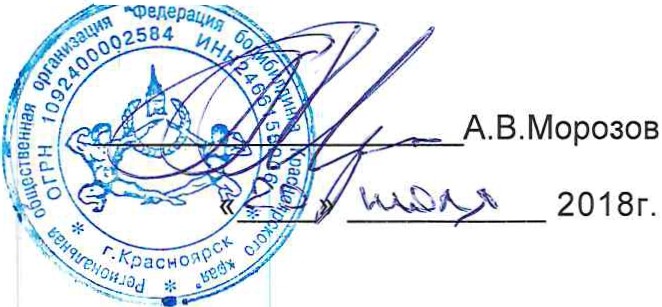 Президент РОО «Федерация бодибилдинга Красноярского края»____ _________________А. В. Морозов   «____» __________ 2020г.«Утверждаю»Президент Федерации              бодибилдинга России_______________А.В.Вишневский   «____» __________ 2020г«Утверждаю»Президент РОО «Федерация бодибилдинга Красноярского края»____ _________________А. В. Морозов   «____» __________ 2020г.«Утверждаю»Президент Федерации              бодибилдинга России_______________А.В.Вишневский   «____» __________ 2020г«Утверждаю»Президент РОО «Федерация бодибилдинга Красноярского края»____ _________________А. В. Морозов   «____» __________ 2020г.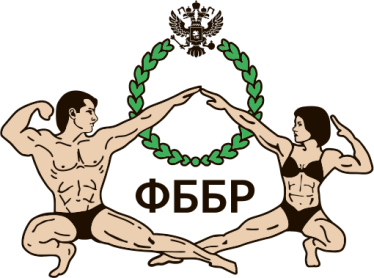 Ф.И.О.РегионСудейская категория№ удостоверения, дат№Ф.И.О.полностьюДата рожденияНОМИНАЦИЯ/статусВЕС/ РОСТ№Ф.И.О.полностьюДата рожденияНОМИНАЦИЯ/статусВЕС/ РОСТИванов Иван Иванович16.12.1983Мужчины100кгИванов Иван Иванович16.12.1983Мужчины100кгИванова Юлия Борисовна22.11.1985Фитнес-бикини163смИванова Юлия Борисовна22.11.1985Фитнес-бикини163смИвановРуслан Иванович18.06.1982Пляжный б/б174смИвановРуслан Иванович18.06.1982Пляжный б/б174см----Представитель / судья-----------Представитель / судья-----------Тренер / судья-------